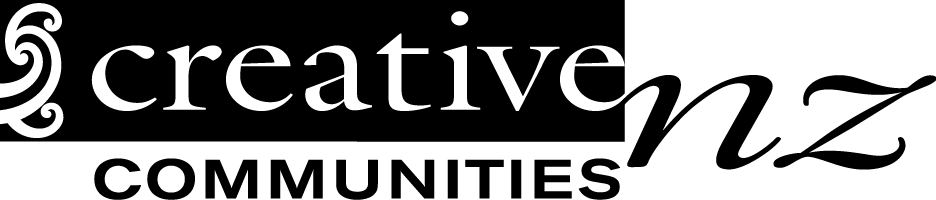 Project Completion ReportThis Project Completion Report form must be submitted within two months after your project has been completed.Please note that if you don’t complete and return a satisfactory report you or your group will not be eligible for future Creative Communities Scheme funding.Name of applicant:Project name:Start date:Finish date:Number of people who actively participated in your project?Number of people who actively participated in your project?Number of people who actively participated in your project?Number of people who came to see a performance or showing of your project?Number of people who came to see a performance or showing of your project?Number of people who came to see a performance or showing of your project?Give a brief description of the highlights of your project:What worked well? What didn’t work? What might you do differently next time? Are there any future plans for this project? If you require more space please attach additional pages.Give a brief description of the highlights of your project:What worked well? What didn’t work? What might you do differently next time? Are there any future plans for this project? If you require more space please attach additional pages.Give a brief description of the highlights of your project:What worked well? What didn’t work? What might you do differently next time? Are there any future plans for this project? If you require more space please attach additional pages.Give a brief description of the highlights of your project:What worked well? What didn’t work? What might you do differently next time? Are there any future plans for this project? If you require more space please attach additional pages.How did your project deliver to the criteria that you selected: Participation and access, diversity or young people? If you require more information about these criteria please refer to the CCS Application Guide.Financial report: Please give details of how the money was spent. Project costsWrite down all of your project costs. Include all items from the budget in your application.Project costsWrite down all of your project costs. Include all items from the budget in your application.Project costsWrite down all of your project costs. Include all items from the budget in your application.Project costsWrite down all of your project costs. Include all items from the budget in your application.Project costsWrite down all of your project costs. Include all items from the budget in your application.Project costsWrite down all of your project costs. Include all items from the budget in your application.Project costsWrite down all of your project costs. Include all items from the budget in your application.Project costsWrite down all of your project costs. Include all items from the budget in your application.Itemeg. Venue hireBudgeted cost (from application)eg $600Actual cost eg $400Reason for difference in amounts (if any)eg Project moved to cheaper venueReason for difference in amounts (if any)eg Project moved to cheaper venueReason for difference in amounts (if any)eg Project moved to cheaper venueReason for difference in amounts (if any)eg Project moved to cheaper venueReason for difference in amounts (if any)eg Project moved to cheaper venueTotal costs$$Project Income Write down all of your project income. Include all items from your application budget. Include your Creative Communities Scheme grant.Project Income Write down all of your project income. Include all items from your application budget. Include your Creative Communities Scheme grant.Project Income Write down all of your project income. Include all items from your application budget. Include your Creative Communities Scheme grant.Project Income Write down all of your project income. Include all items from your application budget. Include your Creative Communities Scheme grant.Project Income Write down all of your project income. Include all items from your application budget. Include your Creative Communities Scheme grant.Project Income Write down all of your project income. Include all items from your application budget. Include your Creative Communities Scheme grant.Project Income Write down all of your project income. Include all items from your application budget. Include your Creative Communities Scheme grant.Project Income Write down all of your project income. Include all items from your application budget. Include your Creative Communities Scheme grant.Itemeg Ticket salesBudgeted income (from application)eg $1600Actual cost eg $1700Reason for difference in amounts (if any)eg Extra tickets soldReason for difference in amounts (if any)eg Extra tickets soldReason for difference in amounts (if any)eg Extra tickets soldReason for difference in amounts (if any)eg Extra tickets soldReason for difference in amounts (if any)eg Extra tickets soldCreative Communities Scheme Grant$$Total incomeCosts less incomeYou may be required to provide receipts for this project. Please keep your receipts in a safe place for seven years.You may be required to provide receipts for this project. Please keep your receipts in a safe place for seven years.You may be required to provide receipts for this project. Please keep your receipts in a safe place for seven years.You may be required to provide receipts for this project. Please keep your receipts in a safe place for seven years.You may be required to provide receipts for this project. Please keep your receipts in a safe place for seven years.You may be required to provide receipts for this project. Please keep your receipts in a safe place for seven years.You may be required to provide receipts for this project. Please keep your receipts in a safe place for seven years.You may be required to provide receipts for this project. Please keep your receipts in a safe place for seven years.Other material. Please attach copies of any of the following :Other material. Please attach copies of any of the following :Other material. Please attach copies of any of the following :Other material. Please attach copies of any of the following :Other material. Please attach copies of any of the following :Other material. Please attach copies of any of the following :Other material. Please attach copies of any of the following :Other material. Please attach copies of any of the following :A summary of participant or audience survey resultsA summary of participant or audience survey resultsA summary of participant or audience survey resultsA summary of participant or audience survey resultsA summary of participant or audience survey resultsA summary of participant or audience survey resultsA summary of participant or audience survey resultsA summary of participant or audience survey resultsNewspaper articles or reviewsNewspaper articles or reviewsNewspaper articles or reviewsNewspaper articles or reviewsNewspaper articles or reviewsNewspaper articles or reviewsNewspaper articles or reviewsNewspaper articles or reviewsResponses from other people involved in the projectResponses from other people involved in the projectResponses from other people involved in the projectResponses from other people involved in the projectResponses from other people involved in the projectResponses from other people involved in the projectResponses from other people involved in the projectResponses from other people involved in the projectResponses to the project from other funding bodies or partners/supportersResponses to the project from other funding bodies or partners/supportersResponses to the project from other funding bodies or partners/supportersResponses to the project from other funding bodies or partners/supportersResponses to the project from other funding bodies or partners/supportersResponses to the project from other funding bodies or partners/supportersResponses to the project from other funding bodies or partners/supportersResponses to the project from other funding bodies or partners/supportersPhotos of the project and/or artworkPhotos of the project and/or artworkPhotos of the project and/or artworkPhotos of the project and/or artworkPhotos of the project and/or artworkPhotos of the project and/or artworkPhotos of the project and/or artworkPhotos of the project and/or artworkDo we have permission to use these photos to promote the Creative Communities Scheme?Do we have permission to use these photos to promote the Creative Communities Scheme?Do we have permission to use these photos to promote the Creative Communities Scheme?Do we have permission to use these photos to promote the Creative Communities Scheme?YesNoPlease return your Project Completion Report to:
Creative Communities Scheme Administrator – info@waipadc.govt.nzWaipa District Council
Private Bag 2402, Te Awamutu, 3840Te Awamutu office: 101 Bank Street, Te AwamutuCambridge office: 23 Wilson Street, Cambridge Phone: 0800 924 723Please return your Project Completion Report to:
Creative Communities Scheme Administrator – info@waipadc.govt.nzWaipa District Council
Private Bag 2402, Te Awamutu, 3840Te Awamutu office: 101 Bank Street, Te AwamutuCambridge office: 23 Wilson Street, Cambridge Phone: 0800 924 723Please return your Project Completion Report to:
Creative Communities Scheme Administrator – info@waipadc.govt.nzWaipa District Council
Private Bag 2402, Te Awamutu, 3840Te Awamutu office: 101 Bank Street, Te AwamutuCambridge office: 23 Wilson Street, Cambridge Phone: 0800 924 723Please return your Project Completion Report to:
Creative Communities Scheme Administrator – info@waipadc.govt.nzWaipa District Council
Private Bag 2402, Te Awamutu, 3840Te Awamutu office: 101 Bank Street, Te AwamutuCambridge office: 23 Wilson Street, Cambridge Phone: 0800 924 723Please return your Project Completion Report to:
Creative Communities Scheme Administrator – info@waipadc.govt.nzWaipa District Council
Private Bag 2402, Te Awamutu, 3840Te Awamutu office: 101 Bank Street, Te AwamutuCambridge office: 23 Wilson Street, Cambridge Phone: 0800 924 723Please return your Project Completion Report to:
Creative Communities Scheme Administrator – info@waipadc.govt.nzWaipa District Council
Private Bag 2402, Te Awamutu, 3840Te Awamutu office: 101 Bank Street, Te AwamutuCambridge office: 23 Wilson Street, Cambridge Phone: 0800 924 723Please return your Project Completion Report to:
Creative Communities Scheme Administrator – info@waipadc.govt.nzWaipa District Council
Private Bag 2402, Te Awamutu, 3840Te Awamutu office: 101 Bank Street, Te AwamutuCambridge office: 23 Wilson Street, Cambridge Phone: 0800 924 723Please return your Project Completion Report to:
Creative Communities Scheme Administrator – info@waipadc.govt.nzWaipa District Council
Private Bag 2402, Te Awamutu, 3840Te Awamutu office: 101 Bank Street, Te AwamutuCambridge office: 23 Wilson Street, Cambridge Phone: 0800 924 723